诚信库操作手册见本网页底部附件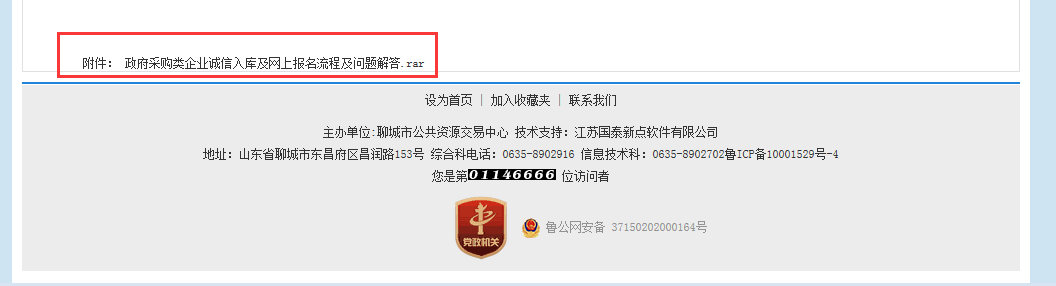 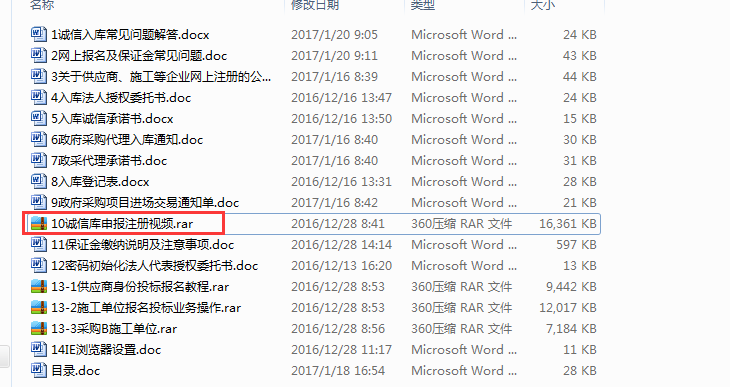 